Source: APG15-2/OUT-02preliminary views on WRC-15 agenda item 1.6.2Agenda Item 1.6to consider possible additional primary allocations: 1.6.2	to the fixed-satellite service (Earth-to-space) of 250 MHz in Region 2 and 300 MHz in Region 3 within the range 13-17 GHz; and review the regulatory provisions on the current allocations to the fixed-satellite service within each range, taking into account the results of ITU-R studies, in accordance with Resolution 152 (WRC-12)APT Preliminary Views:APT Members support ITU-R to conduct studies on Agenda Item 1.6.2 in accordance with Resolutions 152 (WRC-12), while ensuring protection of existing primary services in the band(s).APT Members are of the view that, if consideration is given to use of the 14.5-14.8 GHz band, there is a necessity to take appropriate measures to ensure the integrity and adequate protection of the AP30A Plan and List from any new fixed-satellite service utilization of the bands.APT Members are of the view that, the band 13.25-13.75 GHz should be excluded from the candidate bands under Agenda item 1.6.2 to protect the EESS (active).Other Views:Considering that a limited number of administrations in Region 3 have FSS frequency assignments in the MIFR up to 1 050 MHz bandwidth in the bands 10.95-12.75 GHz (except the frequency bands specified in Appendix 30B of the Radio Regulations) in the space-to-Earth direction, it may be appropriate to review the practical need for an additional allocation to the FSS in the Earth-to-space direction in the bands 13.25-17 GHz in Region 3 and to review how to develop appropriate measures for common interests of all administrations in Region 3 under this Agenda item.Issues for Consideration at APG15-3 Meeting:  APT Members are encouraged to consider the bands that can be harmonized. ____________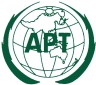 ASIA-PACIFIC TELECOMMUNITYAPT Conference Preparatory  Group for WRC-15 APT Conference Preparatory  Group for WRC-15 